2. A hun áldozati üstMegyei Érték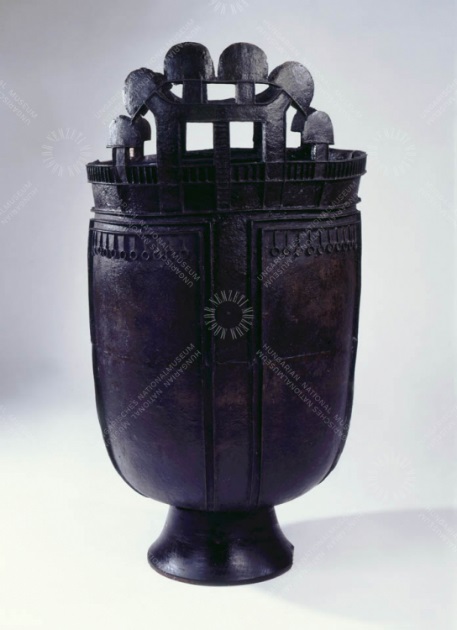 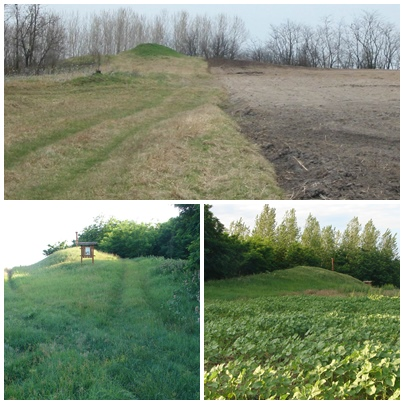 		A hun üst			A Czakó halom és környéke 